«День космонавтики»                                                                                            Вот так радуга на небе -
                                                                                            Шёлковый узор!
                                                                                            Hy и радуга на небе,
                                                                                            Как цветной ковёр!
                                                                                            А над радугой - ракета
                                                                                            Взмыла к небесам.
                                                                                            Вот такую же ракету
                                                                                            Я построю сам.
                                                                                            И на звёздную дорожку
                                                                                            Полечу на ней,
                                                                                            Наберу я звёзд лукошко
                                                                                            Мамочке моей.                                                                                                              Григоре Виеру          12 апреля – знаменательная дата! В этот день отмечают День космонавтики. Сколько интересного и загадочного таит в себе космос!          Знакомство с космосом в нашей группе началось с постройки «ракеты» из больших мягких модулей, на которой мы с ребятами отправились в космическое путешествие к далёким звездам и планетам… Лететь на космическом корабле очень понравилось детям, свои впечатления они отразили в коллективной работе по аппликации «Ракета в космосе». С большим удовольствием наши маленькие «космонавты» украшали «космическое пространство» яркими звездочками. Вот что у нас получилось!!!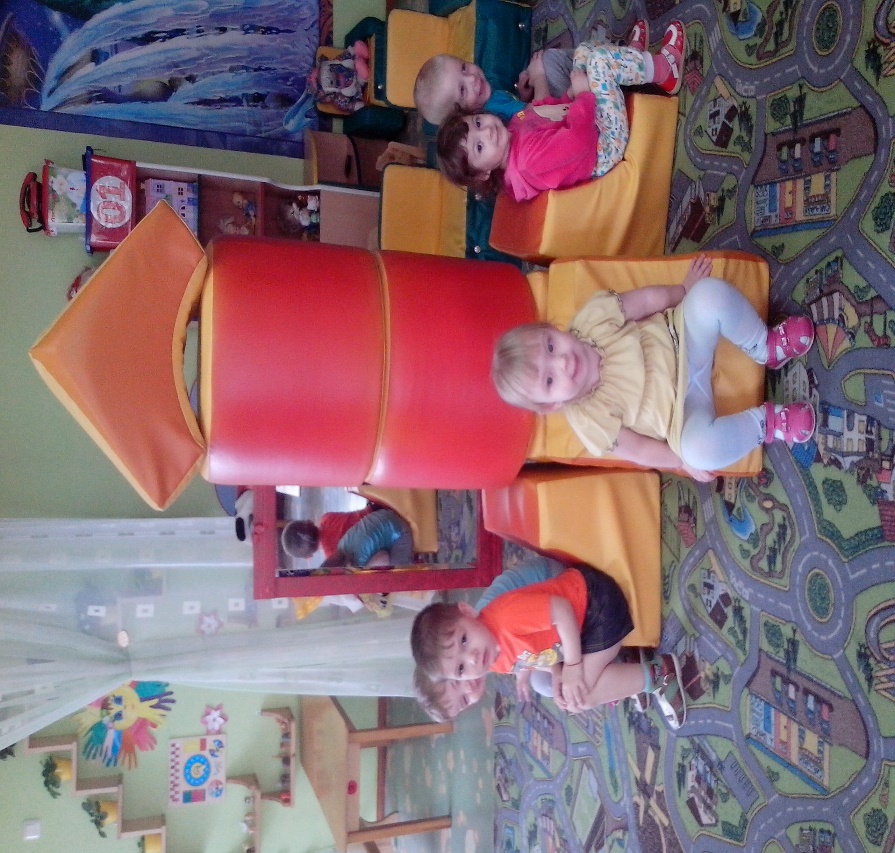 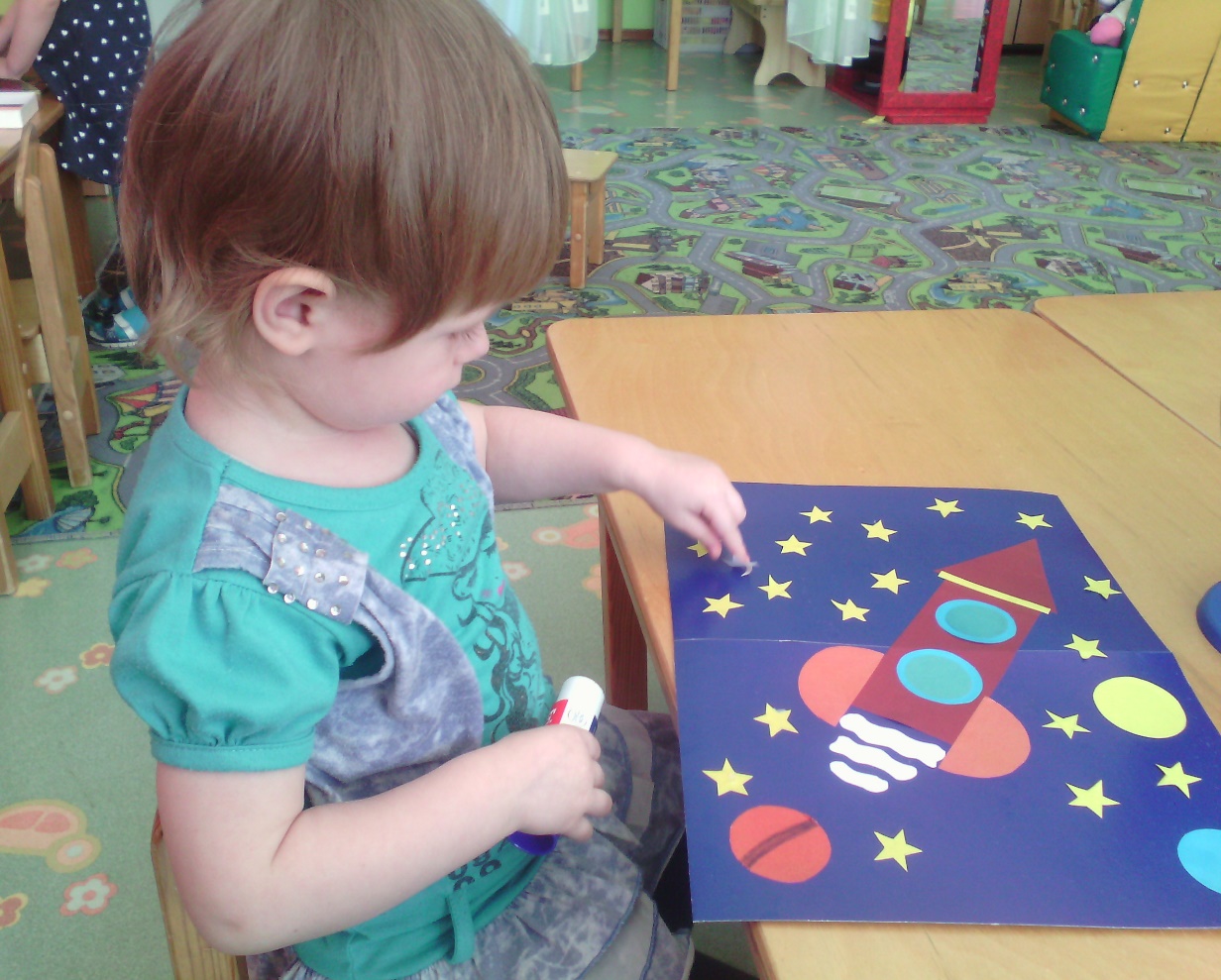 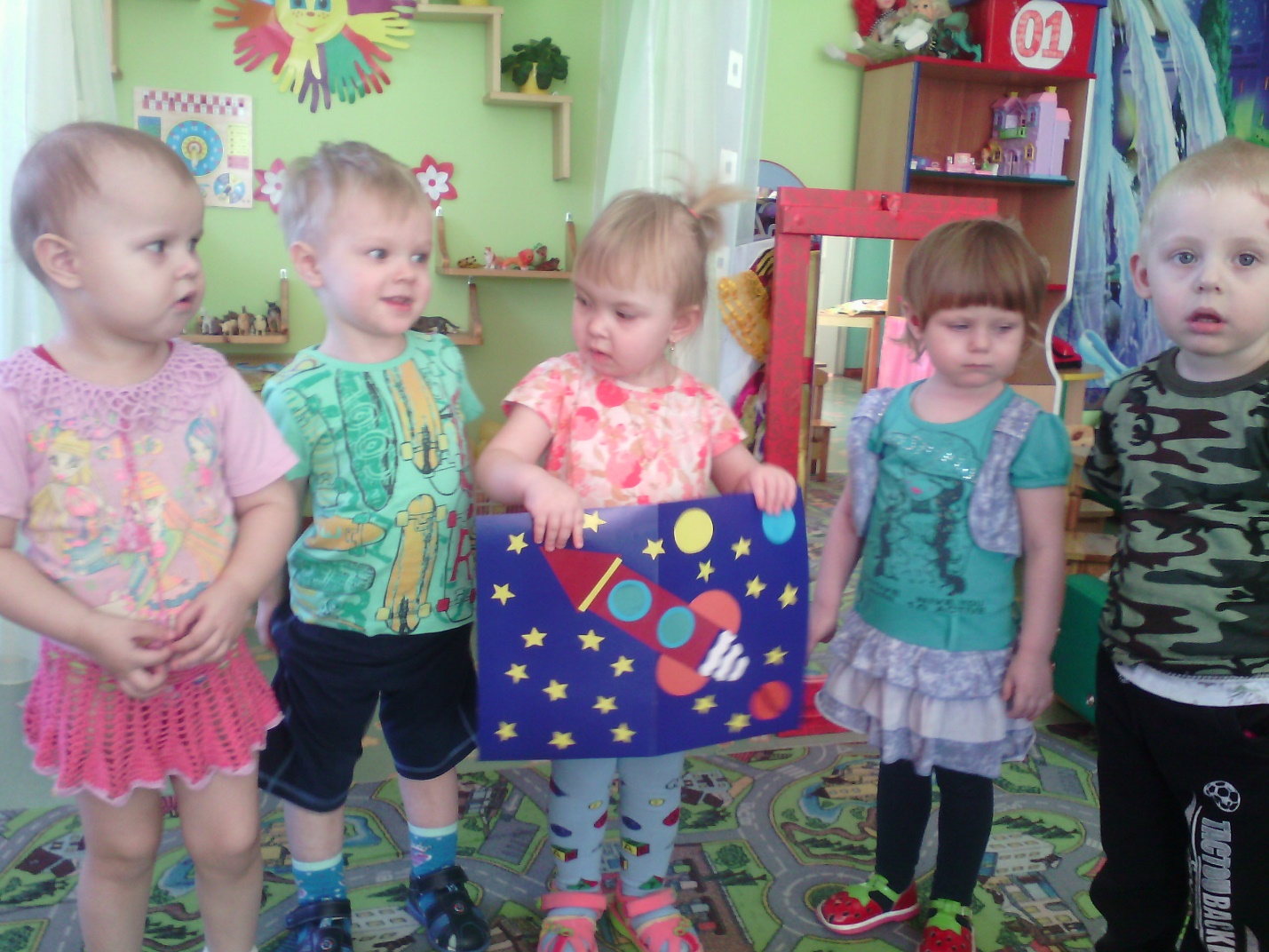 